Påmelding til fotball 2015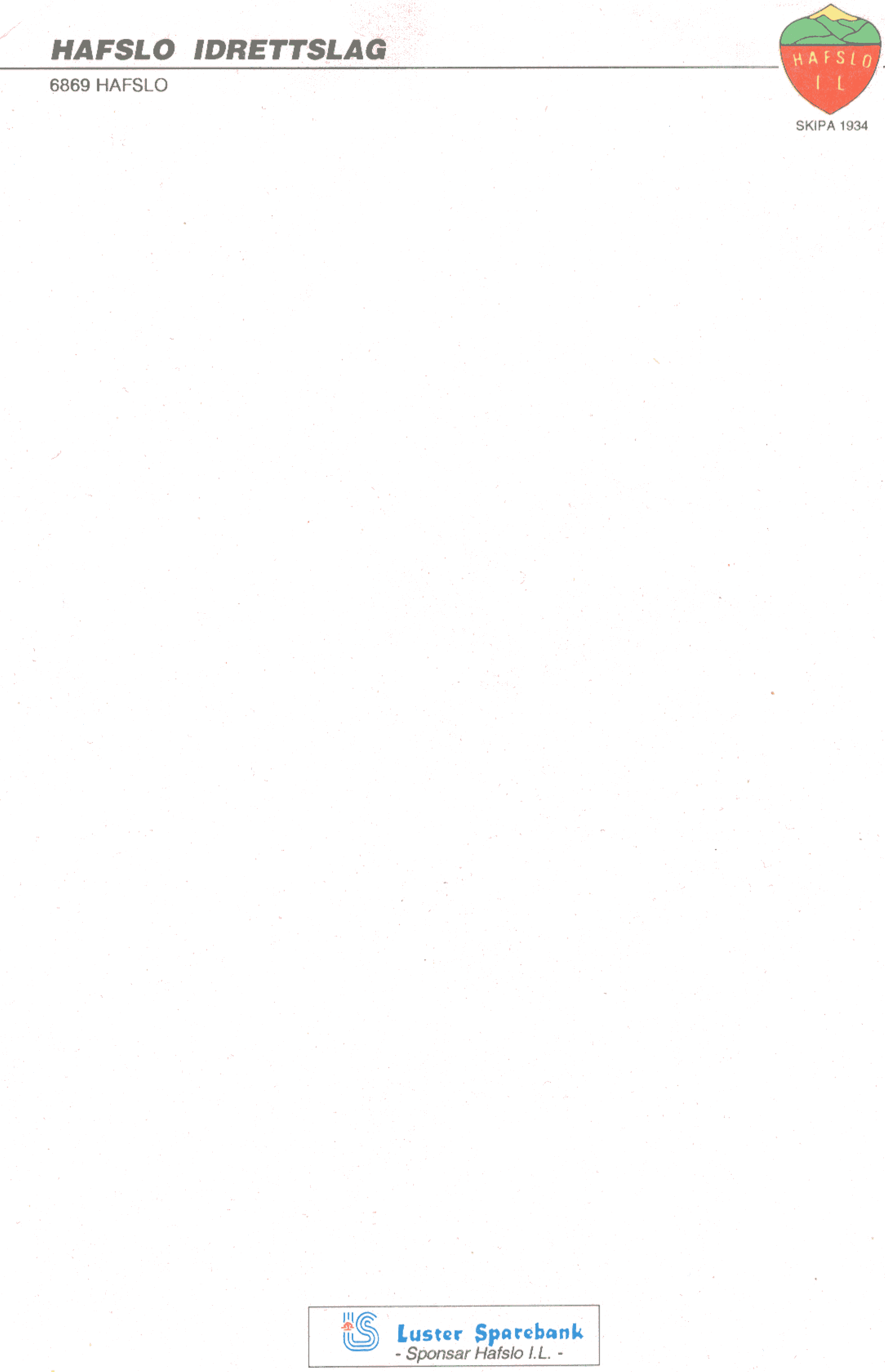 For å spela fotball for Hafslo Idrettslag må følgjande  vera oppfylt:
1. Medlemskap i Hafslo Idrettslag.2. Betale treningsavgift (satsar og innbetalingsinfo kjem seinare).3. Utføre dugnadsarbeid som: Medlem av fotballgruppa, foreldrelaget, trenar, oppmann, loddsal, anna arbeid eller betale 1 000 kr pr. påmeldt barn for fritak for dugnad (spesifisering på pkt 3 nedanfor)4. Jobba 2 dugnadsvakter på Lerum cup (26.-28. juni 2015)    (spesifisering på pkt 4 nedanfor)3. Kva dugnad ynskjer de å utføra for laget ?  Skriv namn i rutene4. Kva dugnad ynskjer du å utføre under Sognefjord cup den 26.-28 juni 2015 ? Kvar familie skal stilla med 2 vakter på Sognefjord Lerum Cup. Trenarar er unnateke vanleg dugnadsarbeid på cupen, oppmenn tek ei vakt. Vala er dommar, parkeringsvakt, kiosksal og/eller dugnad i forkant. Det er mogeleg t.d. å ta 2 vakter av same type. PåmeldingMe ynskjer at:(namn	Trym Sollid			                                    (Fødselsdato)_ 16.10.03__                                (namn)	 Iver Sollid						(Fødselsdato)___20.07.05(namn)								(Fødselsdato)____________(namn)__________________________________________(Fødselsdato)____________
Skal delta på treningar og kampar i sesongen 2015
Underskrift føresett _ ____Pål Iversen____(«el.sign»)_______________________________Underskrift føresett _____Wenche Sollid («el.sign»)______________________________Lever svarslippen til oppmann, Ove Midtbø eller til Erna Hamrum så snart som mogleg.NB: Spelarar som ikkje er påmeldt vil ikkje vere forsikra av lagsforsikringa, og kan derfor ikkje delta på treningar og kampar!Medlem av fotballgruppaMedlem av foreldrelaget for aldersfastlagd fotballTrenar Oppmann Loddsal Anna arbeid. Spesifiser Betala kr 1 000 pr barn for fritak for dugnadPålKioskSkriv kva dagar som passar + namn på den som skal utføra dugnadParkeringsvaktSkriv kva dagar som passar + namn på den som skal utføra dugnadDommar Skriv kva dagar som passar + namn på den som skal utføra dugnadDugnad i forkantTel som ½ vakt, foregår onsdag 24.6. frå kl 17.00Pål. Alle dagerNamn : Mobil nr føresettPål: 91788208Mobilnr føresettWenche: 41223170Mobilnr føresettWenche: 41223170Heimetelefon Epostadresse føresett 71pali@gmail.comEpostadresse føresett 71pali@gmail.comEpostadresse føresettEpostadresse føresettLaget har heimeside, og det kjem til å bli lagt ut bilete frå treningar, kampar, turneringar etc. Då kan det henda at ungane kjem til å vera med på bilete. Fotballgruppa ynskjer å ha alle formalitetar i orden. Difor ber me om at de kryssar ut om det er i orden eller ei.Set kryss: Laget har heimeside, og det kjem til å bli lagt ut bilete frå treningar, kampar, turneringar etc. Då kan det henda at ungane kjem til å vera med på bilete. Fotballgruppa ynskjer å ha alle formalitetar i orden. Difor ber me om at de kryssar ut om det er i orden eller ei.Set kryss: Laget har heimeside, og det kjem til å bli lagt ut bilete frå treningar, kampar, turneringar etc. Då kan det henda at ungane kjem til å vera med på bilete. Fotballgruppa ynskjer å ha alle formalitetar i orden. Difor ber me om at de kryssar ut om det er i orden eller ei.Set kryss: Laget har heimeside, og det kjem til å bli lagt ut bilete frå treningar, kampar, turneringar etc. Då kan det henda at ungane kjem til å vera med på bilete. Fotballgruppa ynskjer å ha alle formalitetar i orden. Difor ber me om at de kryssar ut om det er i orden eller ei.Set kryss: 